公開情報票　Ｎｏ．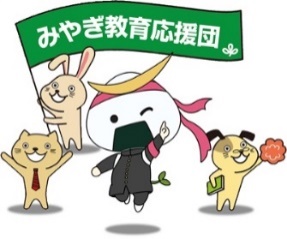 企業・団体・個人名事業内容連絡先住所〒000-0000　　〒000-0000　　〒000-0000　　〒000-0000　　〒000-0000　　〒000-0000　　〒000-0000　　連絡先TEL（時間帯）000-0000-0000（　　　　 ～　　　　)FAX所属・担当者支援可能対象団体【職場見学】　【就業体験の受入】　【講師・指導者の派遣】　【施設や物品の貸出し等】　【職場見学】　【就業体験の受入】　【講師・指導者の派遣】　【施設や物品の貸出し等】　支援可能人数支援可能人数【職場見学】　【就業体験の受入】　【講師・指導者の派遣】　【施設や物品の貸出し等】　【職場見学】　【就業体験の受入】　【講師・指導者の派遣】　【施設や物品の貸出し等】　【職場見学】　【就業体験の受入】　【講師・指導者の派遣】　【施設や物品の貸出し等】　【職場見学】　【就業体験の受入】　【講師・指導者の派遣】　【施設や物品の貸出し等】　支援可能地区【職場見学】　【就業体験の受入】　【講師・指導者の派遣】　【施設や物品の貸出し等】　【職場見学】　【就業体験の受入】　【講師・指導者の派遣】　【施設や物品の貸出し等】　【職場見学】　【就業体験の受入】　【講師・指導者の派遣】　【施設や物品の貸出し等】　【職場見学】　【就業体験の受入】　【講師・指導者の派遣】　【施設や物品の貸出し等】　支援可能時期支援可能時期【職場見学】　【就業体験の受入】　【講師・指導者の派遣】　【施設や物品の貸出し等】　【職場見学】　【就業体験の受入】　【講師・指導者の派遣】　【施設や物品の貸出し等】　支援分野支援内容【職場見学】　【就業体験の受入】　【講師・指導者の派遣】　【施設や物品の貸出し等】　【職場見学】　【就業体験の受入】　【講師・指導者の派遣】　【施設や物品の貸出し等】　【職場見学】　【就業体験の受入】　【講師・指導者の派遣】　【施設や物品の貸出し等】　【職場見学】　【就業体験の受入】　【講師・指導者の派遣】　【施設や物品の貸出し等】　【職場見学】　【就業体験の受入】　【講師・指導者の派遣】　【施設や物品の貸出し等】　【職場見学】　【就業体験の受入】　【講師・指導者の派遣】　【施設や物品の貸出し等】　【職場見学】　【就業体験の受入】　【講師・指導者の派遣】　【施設や物品の貸出し等】　【職場見学】　【就業体験の受入】　【講師・指導者の派遣】　【施設や物品の貸出し等】　過去の支援例支援にあたり特記・注意事項業務の紹介やＰＲホームページhttphttphttphttphttphttphttphttp